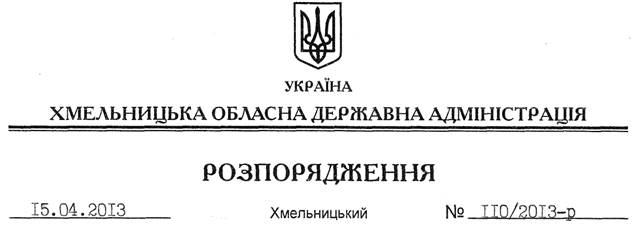 На підставі статей 5, 6 Закону України “Про місцеві державні адміністрації”, постанови Кабінету Міністрів України від 26 вересня 2012 року № 887 “Про затвердження Типового положення про структурний підрозділ місцевої державної адміністрації”, враховуючи наказ Міністерства охорони здоров’я України від 23 листопада 2012 року № 255-О “Про затвердження Методичних рекомендацій з розроблення положень про структурні підрозділи охорони здоров’я обласних, Київської та Севастопольської міських державних адміністрацій”:1. Затвердити Положення про Департамент охорони здоров’я обласної державної адміністрації у новій редакції (додається).2. Визнати таким, що втратило чинність, розпорядження голови обласної державної адміністрації від 24.12.2012 № 401/2012-р “Про затвердження положення про Департамент охорони здоров’я обласної державної адміністрації”.3. Контроль за виконанням цього розпорядження покласти на першого заступника голови обласної державної адміністрації В.Гаврішка.Голова адміністрації									В.ЯдухаПро затвердження Положення про Департамент охорони здоров’я обласної державної адміністрації у новій редакції